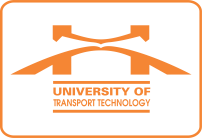 Ngày, thángThờigianĐịa điểm - Nội dungChủ trìThứ Hai10/6Sáng
8h00Nội dung: Tham dự Hội nghị Quỹ đầu tư khởi nghiệp sáng tạo tại Việt Nam 2019.Thành phần: PHT Vũ Ngọc Khiêm.Địa điểm: Khách sạn Sheraton, Xuân Diệu, Tây Hồ, Hà Nội.Bộ Kế hoạch & Đầu tưThứ Hai10/6Sáng
8h00Nội dung: Khóa bồi dưỡng “Phương pháp giảng dạy hiện đại”.Thành phần: Các giảng viên theo Quyết định cử giảng viên tham dự khóa bồi dưỡng.Địa điểm: Phòng 301, nhà A1.TS. Trần
Quốc TuấnThứ Hai10/6Chiều14h00Nội dung: Hội ý công tác.Thành phần: PHT V.N. Khiêm; Ô Trinh (KHCN-HTQT); Ô Thanh, Ô. Khánh (CNTT), Ô Bình, Ô Bằng (Khoa CT).Địa điểm: Phòng họp tầng 3, nhà H3.Hiệu trưởngThứ Ba11/6SángThứ Ba11/6Chiều13h30Nội dung: Dự họp tại Bộ KHCN.Thành phần: Hiệu trưởng.Địa điểm: Phòng 110, Bộ KHCN, 113 Trần Duy Hưng, Hà Nội.Bộ KHCNThứ Tư12/6SángThứ Tư12/6ChiềuThứ Năm13/6Sáng
9h00Nội dung: Kiểm tra việc lãnh đạo, chỉ đạo và tổ chức thực hiện Nghị quyết Trung ương 4 (khóa XII) về tăng cường xây dựng, chỉnh đốn Đảng, gắn với Chỉ thị 05 của Bộ Chính trị về đẩy mạnh học tập, làm theo tư tưởng, đạo đức, phong cách Hồ Chí Minh; việc triển khai thực hiện nghị quyết Trung ương 8 (khóa XII); việc xây dựng và thực hiện kế hoạch kiểm tra, giám sát năm 2019 của cấp ủy và Ủy ban Kiểm tra Đảng ủy.Thành phần: Bí thư ĐU, các Phó bí thư ĐU, Chủ tịch HĐT, Đ/c Lâm (UVTV), Đ/c Thu (TCCB), Đ/c Hoàng (VPĐU), đ/c Sơn (ĐT).Địa điểm: Cơ sở đào tạo Vĩnh Phúc.Đảng uỷ KhốiThứ Năm13/6ChiềuThứ Sáu14/6SángThứ Sáu14/6Chiều15h00Nội dung:Họp BCH Đoàn Trường, triển khai kế hoạchtổ chức chiến dịch Tiếp sức mùa thi và Mùa hè xanh tình nguyện năm 2019.Thành phần: Ban Chấp hành Đoàn TN Trường khóa VIII.Địa điểm: Phòng họp tầng 2, Thư viện.Bí thư 
Đoàn thanh niênThứ Bảy
15/6Sáng
8h00Nội dung:Tập huấn coi thi THPT quốc gia.Thành phần: Các Phó điểm trưởng, Thư ký, Giám sát và cán bộ coi thi (kể cả dự phòng).
Địa điểm: Hội trường cơ sở đào tạo Hà Nội.PHT LongThứ Bảy
15/6ChiềuChủ nhật
16/6Sáng
8h00Nội dung:Tập huấn coi thi THPT quốc gia.Thành phần: Các Phó điểm trưởng, Thư ký, Giám sát và cán bộ coi thi (kể cả dự phòng).
Địa điểm: Hội trường cơ sở đào tạo Vĩnh Phúc.PHT LongChủ nhật
16/6Sáng
8h00Nội dung:Tập huấn coi thi THPT quốc gia.Thành phần: Các Phó điểm trưởng, Thư ký, Giám sát và cán bộ coi thi (kể cả dự phòng).
Địa điểm: Hội trường cơ sở đào tạo Thái Nguyên.PHT LongChủ nhật
16/6Chiều